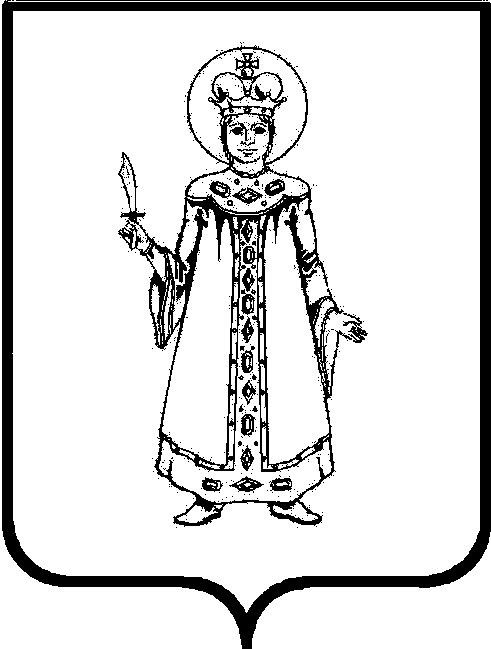 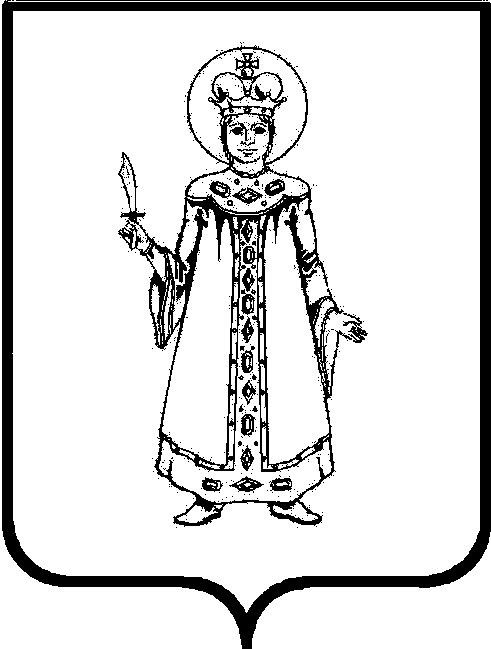 П О С Т А Н О В Л Е Н И ЕАДМИНИСТРАЦИИ СЛОБОДСКОГО СЕЛЬСКОГО ПОСЕЛЕНИЯ УГЛИЧСКОГО МУНИЦИПАЛЬНОГО РАЙОНАот  04.04.2018     № 38О внесении изменений в  Соглашение «О порядке и условиях предоставлениясубсидии на финансовое обеспечение выполнения муниципального задания в 2018 году»
	 В соответствии со ст.78 Бюджетного кодекса РФ, Уставом Слободского сельского поселенияАДМИНИСТРАЦИЯ ПОСЕЛЕНИЯ ПОСТАНОВЛЯЕТ:Утвердить дополнительное соглашение « О порядке и условиях предоставления субсидии на финансовое обеспечение выполнения муниципального задания в 2018 году» (прилагается).2. Контроль за исполнением настоящего постановления возложить на Заместителя Главы - главного бухгалтера Я.С. Власову. 3. Настоящее постановление вступает в силу с момента подписания.Глава  Слободского сельского поселения                                 Н.П. Смирнова          Приложение к Постановлению Администрации  Слободского сельского поселения№38  от 04.04.2018Дополнительное соглашение № 6 к Соглашению № 6  от 10.01.2018 г.  «О порядке и условиях предоставления субсидии на финансовое обеспечение выполнения муниципального задания в 2018 году» 04.04.2018г.Администрации Слободского сельского поселения Ярославской области (далее - Учредитель), в лице Главы поселения Смирновой Нины Петровны, действующей на основании Устава поселения с одной стороны, и Муниципальное учреждение « Социально-культурный центр» Слободского сельского поселения (далее - Учреждение) в лице Директора Поддубной Надежды Ивановны, действующей на основании Устава, с другой стороны, совместно в дальнейшем именуемые Стороны, заключили настоящее дополнительное Соглашение о нижеследующем: 1.Изложить пункт 2.1.1 статьи 2 Соглашения в новой редакции:«2.1.1.Предоставлять в 2018 году Муниципальному учреждению «Социально-культурный центр» Слободского сельского поселения  субсидию в сумме  1591941 руб.32 коп. (Один миллион пятьсот девяносто одна  тысяча девятьсот сорок один  руб. 32 коп.)».2.Настоящее  дополнительное соглашение вступает в силу с момента подписания обеими Сторонами и действует до окончания планового периода.3. Настоящее соглашение составлено в двух экземплярах, имеющих одинаковую юридическую силу, в том числе один экземпляр находится у Учредителя, один - у Учреждения.              Учредитель			                             УчреждениеАдминистрация Слободского	                       МУ «Социально- культурный центрсельского поселения	                                   Слободского сельского  поселения	Юридический адрес: 152610	                       Юридический адрес: 152625Ярославская область, Угличский р-н,	           Ярославская область, Угличскийс.Чурьяково, д.86	                                               р-н, с. ПокровскоеБанковские реквизиты: 		                       Банковские реквизиты: счет 40204810200000000058		            счет 40701810278883000043Отделение Ярославль                                            Отделение Ярославльг.Ярославль                                                             г.ЯрославльИНН 7612035370 КПП 761201001	            ИНН 7612036292 КПП 761201001БИК 047888001 	                                                БИК 047891000	Глава поселения	                                              Директор  МУ СКЦ_______________Н.П. Смирнова	                       ____________Н.И. Поддубная«04» апреля 2018г.                                              «04» апреля 2018г.             М.П.                                                                      М.П.